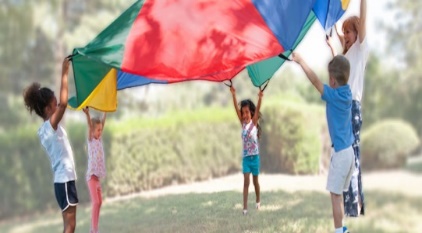 Le mois du jeu actif continu !Dans nos installations, du 23 avril au 10 mai aura lieu le mois du jeu actif. Ce mois mettra en valeur les habiletés que les enfants acquièrent lors du jeu actif. De plus, vous serez invités à venir participer au défi sportif le vendredi 10 mai pour promouvoir les saines habitudes de vie, en bougeant avec vos enfants. Plus de détails suivront dans les prochaines semaines.Le mois du jeu actif continu !Dans nos installations, du 23 avril au 10 mai aura lieu le mois du jeu actif. Ce mois mettra en valeur les habiletés que les enfants acquièrent lors du jeu actif. De plus, vous serez invités à venir participer au défi sportif le vendredi 10 mai pour promouvoir les saines habitudes de vie, en bougeant avec vos enfants. Plus de détails suivront dans les prochaines semaines.Le mois du jeu actif continu !Dans nos installations, du 23 avril au 10 mai aura lieu le mois du jeu actif. Ce mois mettra en valeur les habiletés que les enfants acquièrent lors du jeu actif. De plus, vous serez invités à venir participer au défi sportif le vendredi 10 mai pour promouvoir les saines habitudes de vie, en bougeant avec vos enfants. Plus de détails suivront dans les prochaines semaines.Le mois du jeu actif continu !Dans nos installations, du 23 avril au 10 mai aura lieu le mois du jeu actif. Ce mois mettra en valeur les habiletés que les enfants acquièrent lors du jeu actif. De plus, vous serez invités à venir participer au défi sportif le vendredi 10 mai pour promouvoir les saines habitudes de vie, en bougeant avec vos enfants. Plus de détails suivront dans les prochaines semaines.Le mois du jeu actif continu !Dans nos installations, du 23 avril au 10 mai aura lieu le mois du jeu actif. Ce mois mettra en valeur les habiletés que les enfants acquièrent lors du jeu actif. De plus, vous serez invités à venir participer au défi sportif le vendredi 10 mai pour promouvoir les saines habitudes de vie, en bougeant avec vos enfants. Plus de détails suivront dans les prochaines semaines.Le mois du jeu actif continu !Dans nos installations, du 23 avril au 10 mai aura lieu le mois du jeu actif. Ce mois mettra en valeur les habiletés que les enfants acquièrent lors du jeu actif. De plus, vous serez invités à venir participer au défi sportif le vendredi 10 mai pour promouvoir les saines habitudes de vie, en bougeant avec vos enfants. Plus de détails suivront dans les prochaines semaines.Défi sportif- ÉcoresponsableVendredi 10 mai de 15h30 à 17h30 : Défi sportif en famille.Ensemble, bougeons pour faire monter le thermomètre et être actif.Chaque famille est invitée à venir courir dans le stationnement près du centre communautaire de la Sorbonne (550 rue de la Sorbonne, Saint-Nicolas). Inscrivez-vous dès maintenant sur le tableau de votre installation.En accord avec notre approche d’un CPE durable, merci d’apporter votre gourde d’eau. Merci de votre précieuse collaboration!Défi sportif- ÉcoresponsableVendredi 10 mai de 15h30 à 17h30 : Défi sportif en famille.Ensemble, bougeons pour faire monter le thermomètre et être actif.Chaque famille est invitée à venir courir dans le stationnement près du centre communautaire de la Sorbonne (550 rue de la Sorbonne, Saint-Nicolas). Inscrivez-vous dès maintenant sur le tableau de votre installation.En accord avec notre approche d’un CPE durable, merci d’apporter votre gourde d’eau. Merci de votre précieuse collaboration!Défi sportif- ÉcoresponsableVendredi 10 mai de 15h30 à 17h30 : Défi sportif en famille.Ensemble, bougeons pour faire monter le thermomètre et être actif.Chaque famille est invitée à venir courir dans le stationnement près du centre communautaire de la Sorbonne (550 rue de la Sorbonne, Saint-Nicolas). Inscrivez-vous dès maintenant sur le tableau de votre installation.En accord avec notre approche d’un CPE durable, merci d’apporter votre gourde d’eau. Merci de votre précieuse collaboration!Défi sportif- ÉcoresponsableVendredi 10 mai de 15h30 à 17h30 : Défi sportif en famille.Ensemble, bougeons pour faire monter le thermomètre et être actif.Chaque famille est invitée à venir courir dans le stationnement près du centre communautaire de la Sorbonne (550 rue de la Sorbonne, Saint-Nicolas). Inscrivez-vous dès maintenant sur le tableau de votre installation.En accord avec notre approche d’un CPE durable, merci d’apporter votre gourde d’eau. Merci de votre précieuse collaboration!Défi sportif- ÉcoresponsableVendredi 10 mai de 15h30 à 17h30 : Défi sportif en famille.Ensemble, bougeons pour faire monter le thermomètre et être actif.Chaque famille est invitée à venir courir dans le stationnement près du centre communautaire de la Sorbonne (550 rue de la Sorbonne, Saint-Nicolas). Inscrivez-vous dès maintenant sur le tableau de votre installation.En accord avec notre approche d’un CPE durable, merci d’apporter votre gourde d’eau. Merci de votre précieuse collaboration!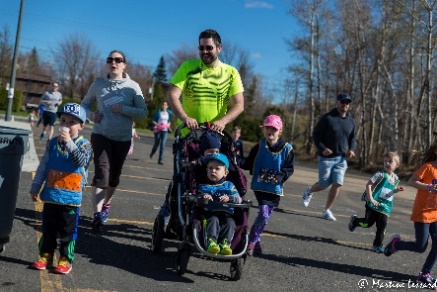 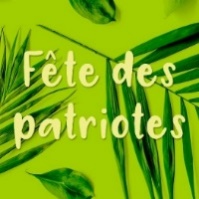 Congé Pour la journée nationale des patriotes, veuillez prendre note que la Gaminerie sera fermée lundi 20 mai 2019.Bon congé à tous!Congé Pour la journée nationale des patriotes, veuillez prendre note que la Gaminerie sera fermée lundi 20 mai 2019.Bon congé à tous!Congé Pour la journée nationale des patriotes, veuillez prendre note que la Gaminerie sera fermée lundi 20 mai 2019.Bon congé à tous!Congé Pour la journée nationale des patriotes, veuillez prendre note que la Gaminerie sera fermée lundi 20 mai 2019.Bon congé à tous!Congé Pour la journée nationale des patriotes, veuillez prendre note que la Gaminerie sera fermée lundi 20 mai 2019.Bon congé à tous!